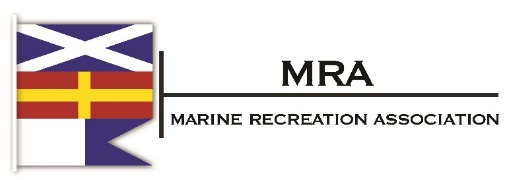 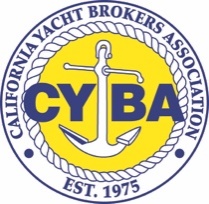 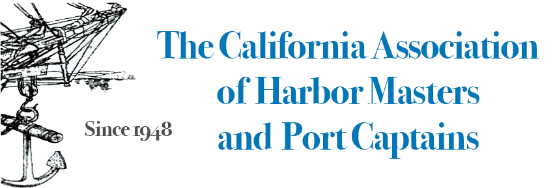 June 30, 2022The Honorable Phil Ting State Assembly1021 O StreetSacramento, CA 95814RE: AB 1817 – Neutral Position Dear Assembly Member Ting:This is to confirm that the undersigned associations representing recreational boating in California has removed its opposition to AB 1817 as amended today and has a “neutral” position on the measure. Thank you for the consideration of our concerns with the measure.Sincerely,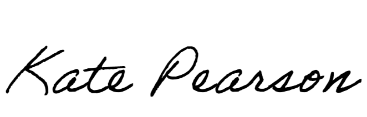 Kate PearsonPresident, MRA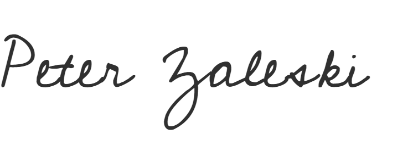 Peter Zaleski President, CYBA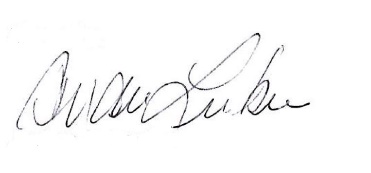 Andrea Lueker President, CAHMPC